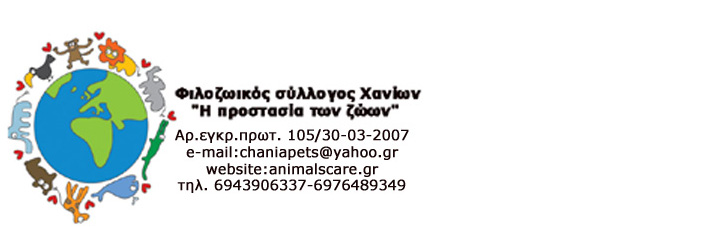 ΑΙΤΗΣΗ ΕΓΓΡΑΦΗΣ-ΕΘΕΛΟΝΤΙΣΜΟΥΠΡΟΣ:	ΤΟΝ ΦΙΛΟΖΩΙΚΟ ΣΥΛΛΟΓΟ ΧΑΝΙΩΝ «Η ΠΡΟΣΤΑΣΙΑ ΤΩΝ ΖΩΩΝ»Επιθυμώ να εγγραφώ ως μέλος στο σύλλογο, το καταστατικό του οποίου αποδέχομαι ανεπιφύλακτα και να συμβάλλω στην επίτευξη των στόχων του.Παρακαλώ να προβείτε στην εγγραφή μου στο μητρώο μελών του συλλόγου.ΟΝΟΜΑ: ______________________________________________________ΕΠΩΝΥΜΟ: ____________________________________________________ΕΠΑΓΓΕΛΜΑ: ___________________________________________________ΔIΕΥΘΥΝΣΗ ΚΑΤΟΙΚΙΑΣ: _________________________________________________________________________________________________________ΤΗΛΕΦΩΝΟ: ___________________________________________________ΚΙΝΗΤΟ: ______________________________________________________E-MAIL _______________________________________________________ΕΠΙΘΥΜΗΤΑ ΠΕΔΙΑ ΔΡΑΣΗΣ: (παρακαλώ τσεκάρετε τα πεδία ενδιαφέροντός σας)	Περισυλλογή ζώων για στείρωση	Περισυλλογή κακοποιημένων ζώων	Φιλοξενία ζώων-Εύρεση χώρων φιλοξενίας	Υιοθεσία ζώων-Έλεγχος υποψηφίων υιοθεσιών	Δημιουργία άρθρων και προωθητικού υλικού	Προώθηση φυλλαδίων	Υποστήριξη Ιστοσελίδας	Οργάνωση και συμμετοχή σε εκδηλώσεις	Έρανοι	Χορηγίες Ο/Η ΑΙΤΩΝ/ΟΥΣΑ______________________ΗΜΕΡΟΜΗΝΙΑ: __ /__ / _____